IEEE P802.11
Wireless LANsIntroduction4096 QAM constellation support has been discussed for 11be.In 4096 QAM, each constellation point encodes 12 bits. The first 6 bits determine the  value of the constellation point, while the subsequent 6 bits determine the  value of the constellation point.The final constellation point is given by:To fully define 4096 QAM, we need to specify the mapping of bits to the  grid and the value of the normalization constant . Both are specified below.Constellation coding of 4096 QAMEach constellation point is characterized by an  and  coordinate on an odd-integer grid between -63 and 63. Each of these coordinates corresponds to a 6-bit sequence as shown in Table 1. The  corresponds to the first set of 6 bits and the  to the second set of 6 bits. Both  and  follow the encoding shown in Table 1.Like previously defined constellations, this proposed encoding follows Gray-coding to minimize the number of bit errors per symbol error.Table 1: Mapping of constellation coordinates to bitsNormalizationTo normalize the constellation to unit energy, the constellation points need to be scaled with a factor 1/sqrt(2730).In other words: .Graphical illustrationThe 802.11 standard and its various amendments typically include a graphical illustration of the constellation. Some examples are shown below in Figure 1 and Figure 2. The density of the constellation may make it hard to use the graphical representation as was done BPSK and QAM4-QAM1024.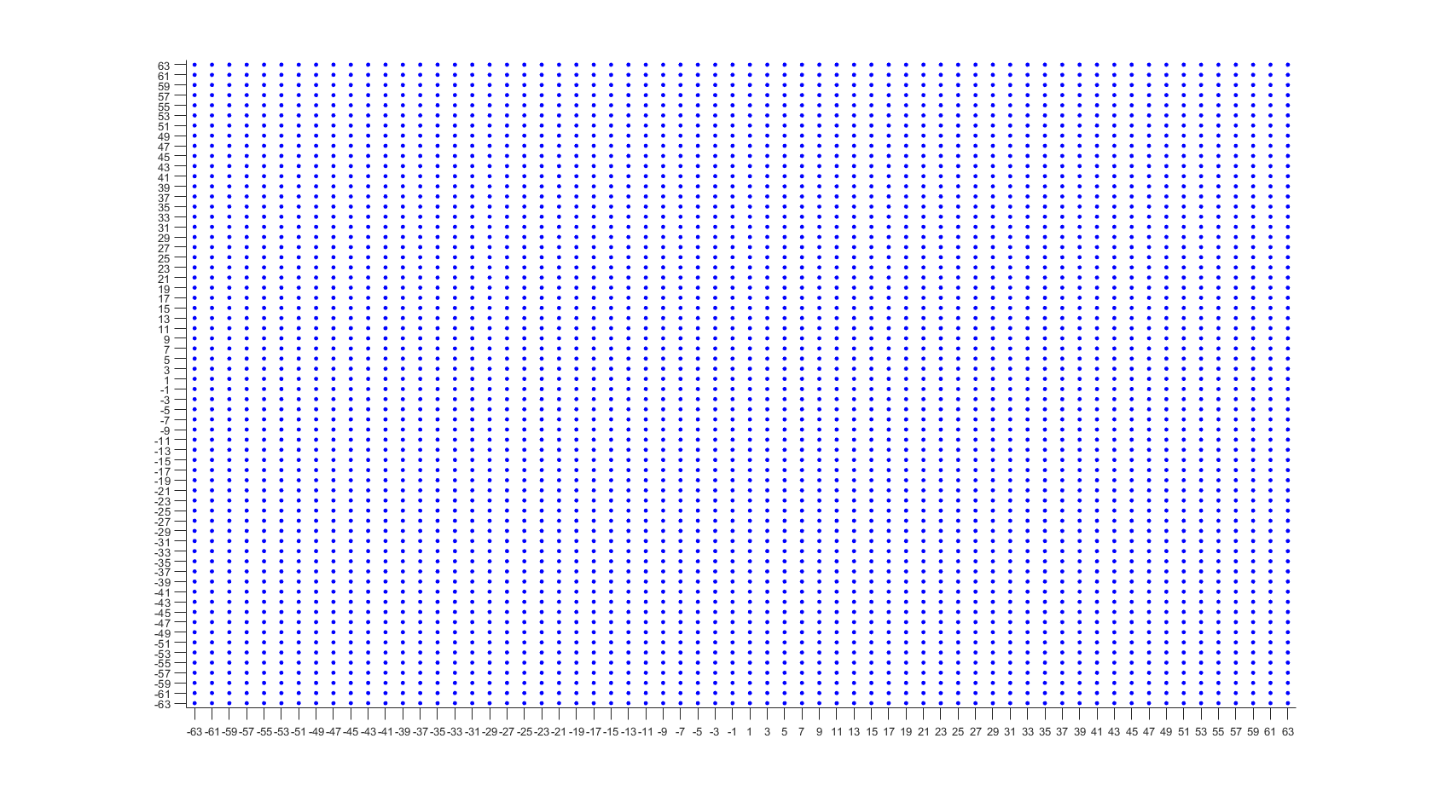 Figure 1: 4096 QAM constellationThe upper right quadrant of Figure 1 is shown in Figure 2.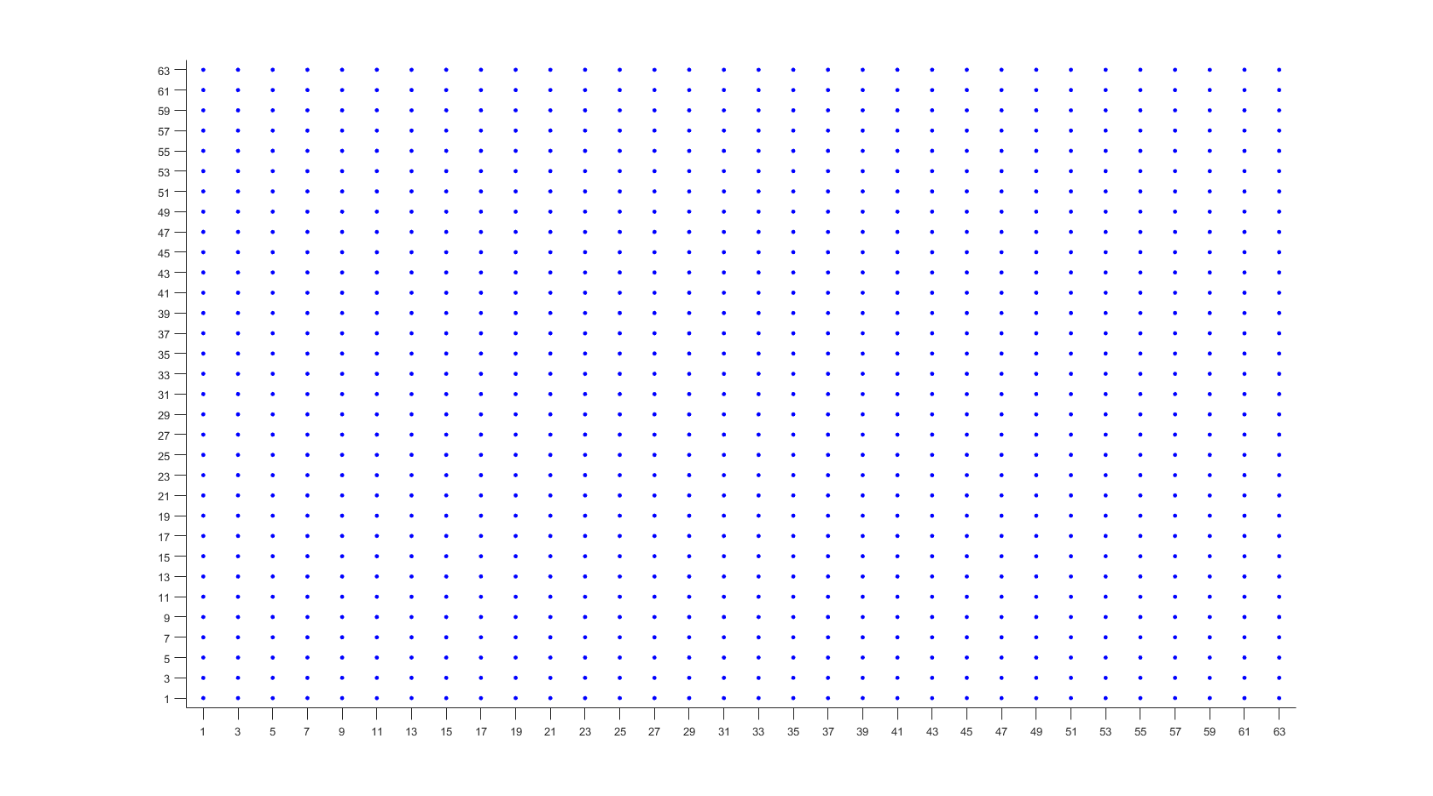 Figure 2: Upper right quadrant of 4096 QAMSummaryThis submission presents the definition of 4096 as a mapping of 12 bits to a point on an odd-integer complex-valued grid, followed by normalization.4096 QAM definition4096 QAM definition4096 QAM definition4096 QAM definition4096 QAM definitionDate:  2020-01-10Date:  2020-01-10Date:  2020-01-10Date:  2020-01-10Date:  2020-01-10Author(s):Author(s):Author(s):Author(s):Author(s):NameAffiliationAddressPhoneemailAbhishek AgrawalQuantenna/ON Semiconductor1704 Automation ParkwaySan Jose, CA 95131USAAbhishek.Agrawal@onsemi.comSigurd SchelstraeteQuantenna/ON Semiconductor1704 Automation ParkwaySan Jose, CA 95131USAsigurd.schelstraete@onsemi.comHuizhao WangQuantenna/ON Semiconductor1704 Automation ParkwaySan Jose, CA 95131USAHuizhao.Wang@onsemi.comDebashis DashQuantenna/ON Semiconductor1704 Automation ParkwaySan Jose, CA 95131USADebashis.Dash@onsemi.comCoordinateBitsBitsBitsBitsBitsBits-63000000-61000001-59000011-57000010-55000110-53000111-51000101-49000100-47001100-45001101-43001111-41001110-39001010-37001011-35001001-33001000-31011000-29011001-27011011-25011010-23011110-21011111-19011101-17011100-15010100-13010101-11010111-9010110-7010010-5010011-3010001-101000011100003110001511001171100109110110111101111311010115110100171111001911110121111111231111102511101027111011291110013111100033101000351010013710101139101010411011104310111145101101471011004910010051100101531001115510011057100010591000116110000163100000